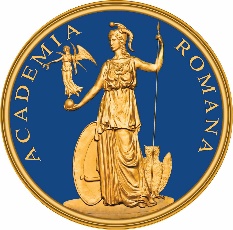 A C A D E M I A   R O M Â N ĂŞCOALA DE STUDII AVANSATE A  ACADEMIEI ROMÂNEDEPARTAMENTUL ŞTIINŢE ECONOMICE,SOCIALE ŞI JURIDICEPROPUNERE TEMĂ TEZĂ DE DOCTORATNumele şi prenumele candidatului, cu initiala tatalui: .........................................................Domeniul în care candidează: SociologieConducătorul ştiinţific : ..........................................................................Titlul temei propuse: : ......................................................................................................................................................................................................................................................Prezentarea temei de cercetare propuse(3-5 pagini; se includ obligatoriu aspecte referitoare la):Importanţa temei, in general si pentru Romania in special:Scopul principal al lucrãrii :Metodele de cercetare ce vor fi utilizate:Limitele cercetariisi ipotezele de lucru:Rezultate aşteptate:Elemente de inovativitate propuse:Utilitatea rezultatelor si posibilii beneficiariData…………………….                                                  Semnătura…………………..Nota: Se atașează Bibliografia consultata, relevanta pentru tema propusa care trebuie sa includă minim 25 de repere bibliografice din care nu trebuie sa lipsească:-	lucrările de referința in domeniu-	articole ISI etc., relevante, din ultimii 5 ani-	rapoarte ale organismelor internaționale in domeniu